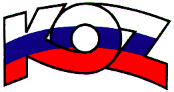 KONFEDERÁCIA ODBOROVÝCH ZVÄZOV SLOVENSKEJ REPUBLIKYMateriál na rokovanieHSR SR 25. 2. 2019           bod 1S T A N O V I S K Ok návrhu zákona, ktorým sa mení a dopĺňa zákon č. 328/2002 Z. z. o sociálnom zabezpečení policajtov a vojakov a o zmene a doplnení niektorých zákonov v znení neskorších predpisovPopis návrhuCieľom predkladaného návrhu zákona, ktorým sa mení a dopĺňa zákon č. 328/2002 Z. z. o sociálnom zabezpečení policajtov a vojakov a o zmene a doplnení niektorých zákonov v znení neskorších predpisov, je zmena mechanizmu zvyšovania dávok výsluhového dôchodku, invalidného výsluhového dôchodku, vdovského výsluhového dôchodku, vdoveckého výsluhového dôchodku a sirotského výsluhového dôchodku, ktoré sú uhrádzané z osobitných účtov. Výsluhový dôchodok sa bude zvyšovať stanovenou pevnou sumou, ktorá sa vypočíta ako podiel 2 % z priemernej sumy starobného dôchodku vykázanej Sociálnou poisťovňou k 30. júnu kalendárneho roka, ktorý predchádza príslušnému kalendárnemu roku, v ktorom sa zvýšenie realizuje a čísla 15, čo zodpovedá dobe trvania služobného pomeru 15 rokov, ktorá bola potrebná na vznik nároku na výsluhový dôchodok a výsledok podielu sa vynásobí počtom skutočných rokov doby trvania služobného pomeru. V roku 2019 sa bude výsluhový dôchodok zvyšovať o násobok sumy 0,6 a počtu rokov služobného pomeru. Pri dobe trvania služobného pomeru 15 rokov je suma zvýšenia 9,00 €. Pozostalostné dávky z výsluhového zabezpečenia a invalidný výsluhový dôchodok, sa budú zvyšovať pevnou sumou, ktorá je 2 % z priemernej sumy starobného dôchodku vykázanej Sociálnou poisťovňou. Predloženým Návrhom zákona  sa doplnia aj ustanovenia o lekárskej posudkovej činnosti tak, aby v rámci kontroly bodového ohodnotenia služobného úrazu na účely náhrady za bolesť a náhrady za sťaženie spoločenského uplatnenia bolo umožnené vykonať aj prípadnú zmenu tohto bodového ohodnotenia.Stanovisko KOZ SRV rámci medzirezortného pripomienkového konania k predloženému Návrhu zákona KOZ SR pozitívne hodnotila nový spôsob valorizácie dôchodkových dávok výsluhového zabezpečenia, najmä uplatnenie princípov solidarity aj zásluhovosti v novom modeli zvyšovania výsluhového dôchodku. Súčasne KOZ SR uplatnila zásadné pripomienky nad rámec predloženého Návrhu zákona a žiadala doplniť v Čl. I o nové body takto:V § 10 ods. 10 sa za slová „o zverení dieťaťa do osobnej starostlivosti“ vkladajú slová „alebo odo dňa uvedeného v dohode o prevzatí dieťaťa do osobnej starostlivosti“.V § 10 ods. 11 sa dopĺňa písmenom e), ktoré znie:„e) otec dieťaťa po dohode s matkou dieťaťa, najskôr po uplynutí šiestich týždňov odo dňa pôrodu, a matka nepoberá materské na to isté dieťa alebo rodičovský príspevok.“.Odôvodnenie: KOZ SR navrhuje zmeniť a doplniť ustanovenia § 10 ods. 10 a 11 v záujme vytvorenia rovnakých podmienok pri čerpaní materského v zákone č. 328/2002 Z. z. o sociálnom zabezpečení policajtov a vojakov ako sú upravené v zákone č. 461/2003 Z. z. o sociálnom poistení,  súbežným poberaním materského aj otcom dieťaťa.V § 10 ods. 18 sa slová „nemocenského podľa § 8“ nahrádzajú slovami „100 % čistého denného služobného platu ustanoveného v § 12“.V § 10 ods. 19 sa slová „nemocenského podľa § 8“ nahrádzajú slovami „100 % čistého denného služobného platu ustanoveného v § 12“.Odôvodnenie: Výška materského vyplácaná v zmysle ustanovenia § 53 zákona č. 461/2003 Z. z. o sociálnom poistení predstavuje 75 % vymeriavacieho základu, ktorým je vymeriavací základ zamestnanca z ktorého sa platí poistné na sociálne poistenie, čiže hrubá mzda zamestnanca. V záujme vytvorenia rovnakých podmienok pre poberanie materského v zmysle zákona č. 461/2003 Z. z. a zákona č. 328/2002 Z. z. KOZ SR navrhuje, aby sa materské policajtke, policajtovi, profesionálnej vojačke alebo profesionálnemu vojakovi poskytovalo vo výške 100 % čistého denného služobného platu. V rámci medzirezortného pripomienkového konania KOZ SR prekvalifikovala svoje pripomienky na obyčajné.K Návrhu zákona predloženému na rokovanie HSR SR má KOZ SR obyčajné pripomienky uvedené v bode 2.1. KOZ SR navrhuje doplniť ustanovenie § 10 ods. 10 a 11 tak, aby mohol čerpať rodičovskú dovolenku aj otec dieťaťa, ak matka nepoberá materské alebo rodičovský príspevok na to isté dieťa. KOZ SR súčasne navrhuje, aby bol zmenený § 10 ods. 18 a 19, tak aby sa materské vyplácalo vo výške 100 % čistého denného služobného platu ustanoveného v § 12.Závery a odporúčaniaKOZ SR odporúča Návrh zákona, ktorým sa mení a dopĺňa zákon č. 328/2002 Z. z. o sociálnom zabezpečení policajtov a vojakov a o zmene a doplnení niektorých zákonov v znení neskorších predpisov na ďalšie legislatívne konanie.